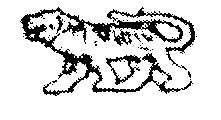 АДМИНИСТРАЦИЯ  ГРИГОРЬЕВСКОГО СЕЛЬСКОГО ПОСЕЛЕНИЯМИХАЙЛОВСКОГО МУНИЦИПАЛЬНОГО РАЙОНАПРИМОРСКОГО КРАЯП О С Т А Н О В Л Е Н И Е27.08.2019г.                                      с. Григорьевка	           № 37ОБ УТВЕРЖДЕНИИ ПОРЯДКАуведомления представителя нанимателя (РАБОТОДАТЕЛЯ) о ВОЗНИКШЕМ КОНФЛИКТЕ ИНТЕРЕСОВ ИЛИ О ВОЗМОЖНОСТИ ЕГО ВОЗНИКНОВЕНИЯ ВАДМИНИСТРАЦИИ ГРИГОРЬЕВСКОГО СЕЛЬСКОГО ПОСЕЛЕНИЯ 
В соответствии с Федеральным законом от 6 октября 2003 года № 131-ФЗ «Об общих принципах организации местного самоуправления в Российской Федерации», частью 2 статьи 11 Федерального закона от 25 декабря 2008 года № 273-ФЗ «О противодействии коррупции», пунктом 11 части 1 статьи 12 Федерального закона от 2 марта 2007 года 
№ 25-ФЗ «О муниципальной службе в Российской Федерации, Уставом Григорьевского сельского поселения, администрация Григорьевского сельского поселения ПОСТАНОВЛЯЕТ:1. Утвердить Порядок уведомления представителя нанимателя (работодателя) о возникшем конфликте интересов или о возможности его возникновения в администрации Григорьевского сельского поселения (прилагается).2. Настоящее постановление вступает в силу после его официального обнародования.Глава Григорьевского сельского поселения-глава администрации поселения                                                        А.С. ДрёминПОРЯДОК УВЕДОМЛЕНИЯ ПРЕДСТАВИТЕЛЯ НАНИМАТЕЛЯ (РАБОТОДАТЕЛЯ) О ВОЗНИКШЕМ КОНФЛИКТЕ ИНТЕРЕСОВ ИЛИ О ВОЗМОЖНОСТИ ЕГО ВОЗНИКНОВЕНИЯ В
АДМИНИСТРАЦИИ ГРИГОРЬЕВСКОГО СЕЛЬСКОГО ПОСЕЛЕНИЯ1. Настоящий Порядок определяет порядок уведомления муниципальными служащими администрации Григорьевского сельского поселения (далее – муниципальный служащий) главы администрации Григорьевского сельского поселения (далее – представитель нанимателя) о возникшем конфликте интересов или о возможности его возникновения.2. Муниципальный служащий обязан уведомить представителя нанимателя о возникшем конфликте интересов или о возможности его возникновения, как только ему станет об этом известно.3. Уведомление о возникшем конфликте интересов или о возможности его возникновения (далее – уведомление) оформляется в письменной форме согласно Приложению 1 к настоящему Порядку.4. Уведомление представляется муниципальным служащим непосредственно в подразделение кадровой службы по профилактике коррупционных и иных правонарушений (должностному лицу кадровой службы, ответственному за работу по профилактике коррупционных и иных правонарушений)  в администрации Григорьевского сельского поселения (далее – уполномоченный орган), либо направляется заказным почтовым отправлением с описью вложения.5. В уведомлении указываются следующие сведения:а) фамилия, имя, отчество (последнее – при наличии) муниципального служащего, заполняющего уведомление;б) наименование должности муниципальной службы, замещаемой муниципальным служащим, заполняющим уведомление;в) должностные (служебные) обязанности, на надлежащее, объективное и беспристрастное исполнение которых может повлиять либо влияет личная заинтересованность;г) информация о доходах в виде денег, иного имущества, в том числе имущественных прав, услугах имущественного характера, результатов выполненных работ или каких-либо выгод (преимуществ), которые могут быть получены муниципальным служащим и (или) состоящими с ним в близком родстве или свойстве лицами (родителями, супругами, детьми, братьями, сестрами, а также братьями, сестрами, родителями, детьми супругов и супругами детей), гражданами или организациями, с которыми муниципальный служащий и (или) лица, состоящие с ним в близком родстве или свойстве, связаны имущественными, корпоративными или иными близкими отношениями, при возникшем конфликте интересов или возможном его возникновении;д) предложения по урегулированию конфликта интересов;е) дата заполнения уведомления;ж) подпись муниципального служащего, заполнившего уведомление.6. Уведомление регистрируется в журнале учета уведомлений (далее – журнал):1) незамедлительно в присутствии муниципального служащего – в случае подачи уведомления непосредственно муниципальным служащим;2) в день поступления в уполномоченный орган – в случае направления уведомления по почте.7. Журнал ведется по форме согласно Приложению 2 к настоящему Порядку.8. Листы журнала должны быть прошнурованы, пронумерованы. Журнал хранится в уполномоченном органе.9. На уведомлении ставятся отметка о дате и времени его поступления в уполномоченный орган, номер регистрации в журнале, подпись сотрудника уполномоченного органа, ответственного за прием и регистрацию уведомлений, наименование замещаемой им должности муниципальной службы.10. В случае, если уведомление представлено непосредственно в уполномоченный орган, после регистрации уведомления сотрудник данного органа выдает муниципальному служащему расписку в получении уведомления согласно Приложению 3 к настоящему Порядку.В случае направления уведомления в уполномоченный орган через организации почтовой связи расписка в получении уведомления направляется муниципальному служащему через организацию почтовой связи заказным письмом с уведомлением в течение одного рабочего дня со дня регистрации уведомления.11. Уведомление передается уполномоченным органом представителю нанимателя (работодателю) не позднее одного рабочего дня, следующего за днем его регистрации.12. Представитель нанимателя (работодатель) по результатам рассмотрения уведомления принимает меры по предотвращению или урегулированию конфликта интересов в соответствии с законодательством Российской Федерации, Приморского края, нормативными правовыми актами  Григорьевского сельского поселения.УВЕДОМЛЕНИЕ О ВОЗНИКШЕМ КОНФЛИКТЕ ИНТЕРЕСОВ ИЛИ О ВОЗМОЖНОСТИ ЕГО ВОЗНИКНОВЕНИЯВ соответствии с частью 2 статьи 11 Федерального закона от 
25 декабря 2008 года № 273-ФЗ «О противодействии коррупции», пунктом 11 части 1 статьи 12 Федерального закона от 2 марта 2007 года № 25-ФЗ «О муниципальной службе в Российской Федерации» сообщаю:__________________________________________________________________(указываются сведения, предусмотренные подпунктами «в» – «д» пункта 5 Порядка уведомления представителя нанимателя (работодателя) о возникшем конфликте интересов или о возможности его возникновения)Уведомление зарегистрировано в журнале учета уведомлений о возникшем конфликте интересов или о возможности его возникновения 
«__» ______20__ года № _____ в _____ (указывается время регистрации)._______________________________________________________________(фамилия, имя, отчество (последнее – при наличии), наименование должности и подпись сотрудника уполномоченного органа, ответственного за прием и регистрацию уведомлений)ФОРМА ЖУРНАЛА УЧЕТА УВЕДОМЛЕНИЙ О ВОЗНИКШЕМ КОНФЛИКТЕ ИНТЕРЕСОВ ИЛИ О ВОЗМОЖНОСТИ ЕГО ВОЗНИКНОВЕНИЯ В АДМИНИСТРАЦИИ ГРИГОРЬЕВСКОГО СЕЛЬСКОГО ПОСЕЛЕНИЯРАСПИСКАУведомление _________________________________________________ (фамилия, имя, отчество (последнее – при наличии), наименование должности муниципального служащего, представившего уведомления)от «___» __________ 20__ года о возникшем конфликте интересов или о возможности его возникновения получено и зарегистрировано в журнале учета уведомлений «___» ______ 20__ года № ____ в _____ (указывается время регистрации)_______________________________________________________________(фамилия, имя, отчество (последнее – при наличии), наименование должности и подпись сотрудника уполномоченного органа, ответственного за прием и регистрацию уведомлений)УТВЕРЖДЕН постановлением администрации Григорьевского сельского поселенияот «27» августа 2019 г. №37Приложение 1 к Порядку уведомления представителя нанимателя (работодателя) о возникшем конфликте интересов или о возможности его возникновения в администрации Григорьевского сельского поселенияГлаве администрации Григорьевского сельского поселения __________________________(фамилия, имя, отчество, последнее – при наличии)от________________________(фамилия, имя, отчество (последнее – при наличии), наименование должности муниципального служащего)           ____________________(дата)        _______________________(подпись муниципального служащего)Приложение 2 к Порядку уведомления представителя нанимателя (работодателя) о возникшем конфликте интересов или о возможности его возникновения в администрации Григорьевского сельского поселенияРегистрационный номерДата и время регистрации уведомленияФ.И.О. (последнее – при наличии)муниципальногослужащего, подавшего(направившего)уведомление (далее - муниципальный служащий)Наименование должности муниципальной службы, замещаемой муниципальным служащимФ.И.О. (последнее – при наличии)муниципального служащего, принявшего и (или) зарегистрировавшего уведомление, его подписьПриложение 3 к Порядку уведомления представителя нанимателя (работодателя) о возникшем конфликте интересов или о возможности его возникновения в администрации Григорьевского сельского поселения